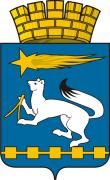 АДМИНИСТРАЦИЯ ГОРОДСКОГО ОКРУГА НИЖНЯЯ САЛДАП О С Т А Н О В Л Е Н И Е____________									      № _____г. Нижняя СалдаО внесении изменений в административный регламент исполнения муниципальной функции «Исполнение муниципальной функции                       по осуществлению муниципального земельного контроля на территории городского округа Нижняя Салда»В соответствии с Федеральным законом от 26 декабря 2008 № 294-ФЗ «О защите прав юридических лиц и индивидуальных предпринимателей при осуществлении государственного контроля (надзора) и муниципального контроля», с Федеральным законом от 03 августа 2018 № 316-ФЗ                        «О внесении изменений в Федеральный закон «О защите прав юридических лиц и индивидуальных предпринимателей при осуществлении государственного контроля (надзора) и муниципального контроля» и статью 19 Федерального закона «О лицензировании отдельных видов деятельности», на основании Устава городского округа Нижняя Салда, рассмотрев протест прокурора г. Нижняя Салда от 26.10.2018                                  № 1-747в-2018, администрация городского округа Нижняя СалдаПОСТАНОВЛЯЕТ:1. Внести в административный регламент по исполнению муниципальной функции «Исполнение муниципальной функции                         по осуществлению муниципального земельного контроля на территории городского округа Нижняя Салда», утвержденный постановлением администрации городского округа Нижняя Салда от 16.05.2017 № 349,                    (с изменениями от 02.11.2017 № 801, от 27.02.2018 № 146) следующие изменения:1.1. Абзац 16 пункта 1.4. раздела 1 признать утратившим силу;1.2. Раздел 1 дополнить пунктами 1.6.12. и 1.6.13. следующего содержания:«1.6.12. При условии, что иное не установлено федеральным законом, при наличии у органа государственного контроля (надзора), органа муниципального контроля сведений о готовящихся нарушениях или                       о признаках нарушений обязательных требований, требований, установленных муниципальными правовыми актами, полученных в ходе реализации мероприятий по контролю, осуществляемых без взаимодействия с юридическими лицами, индивидуальными предпринимателями, либо содержащихся в поступивших обращениях и заявлениях (за исключением обращений и заявлений, авторство которых не подтверждено), информации от органов государственной власти, органов местного самоуправления,                 из средств массовой информации в случаях, если отсутствуют подтвержденные данные о том, что нарушение обязательных требований, требований, установленных муниципальными правовыми актами, причинило вред жизни, здоровью граждан, вред животным, растениями, окружающей среде, объектам культурного наследия (памятникам истории                 и культуры) народов Российской Федерации, музейным предметам                        и музейным коллекциям, включенным в состав Музейного фонда Российской Федерации, особо ценным, в том числе уникальным, документам Архивного фонда Российской Федерации, документам, имеющим особое историческое, научное, культурное значение и входящим                в состав национального библиотечного фонда, безопас6ности государства,               а также привело к возникновению чрезвычайных ситуаций природного                 и техногенного характера либо создало угрозу указанных последствий, орган государственного контроля (надзора), орган муниципального контроля объявляют юридическому лицу, индивидуальному предпринимателю предостережение о недопустимости нарушения обязательных требований, требований, установленных муниципальными правовыми актами,                           и предлагают юридическому лицу, индивидуальному предпринимателю принять меры по обеспечению соблюдения обязательных требований, требований, установленных муниципальными правовыми актами,                             и уведомить об этом в установленный в таком предостережении срок орган государственного контроля (надзора), орган муниципального контроля.1.6.13. Предостережение о недопустимости нарушения обязательных требований, требований, установленных муниципальными правовыми актами, должно содержать указания на соответствующие обязательные требования, требования, установленные муниципальными правовыми актами, нормативный правовой акт, их предусматривающий, а также информацию о том, какие конкретно действия (бездействие) юридического лица, индивидуального предпринимателя могут привести или приводят                   к нарушению этих требований. Предостережение о недопустимости нарушения обязательных требований, требований, установленных муниципальными правовыми актами, не может содержать требования предоставления юридическим лицом, индивидуальным предпринимателем сведений и документов, за исключением сведений о принятых юридическим лицом, индивидуальным предпринимателем мерах по обеспечению соблюдения обязательных требований, требований, установленных муниципальными правовыми актами.»1.3. Пункт 6.3. раздела 6 дополнить абзацем следующего содержания:«При отсутствии достоверной информации о лице, допустившем нарушение обязательных требований, требований, установленных муниципальными правовыми актами, достаточных данных о фактах, указанных в части                2 ст. 3.2. Федерального закона от 26 декабря 2008 года № 294-ФЗ, уполномоченными должностными лицами органа государственного контроля (надзора), органа муниципального контроля может быть проведена предварительная проверка поступившей информации. В ходе проведения предварительной проверки поступившей информации принимаются меры                 по запросу дополнительных сведений и материалов (в том числе в устном порядке) у лиц, направивших заявления и обращения, представивших информацию, проводится рассмотрение документов юридического лица, индивидуального предпринимателя, имеющихся в распоряжении органа государственного контроля (надзора), органа муниципального контроля,         при необходимости проводятся мероприятия по контролю                                      без взаимодействия с юридическими лицами, индивидуальными предпринимателями и без возложения на указанных лиц обязанности                    по представлению информации и исполнению требований органов государственного контроля (надзора), органов муниципального контроля.          В рамках предварительной проверки у юридического лица, индивидуального предпринимателя могут быть запрошены пояснения в отношении полученной информации, но представление таких пояснений и иных документов не является обязательным.При выявлении по результатам предварительной проверки лиц, допустивших нарушение обязательных требований, требований, установленных муниципальными правовыми актами, получении достаточных данных о фактах, указанных в части 2 статьи 3.3. Федерального закона от 26 декабря 2008 года № 294-ФЗ, уполномоченное должностное лицо органа государственного контроля (надзора), органа муниципального контроля подготавливает мотивированное представление о назначении внеплановой проверки по основаниям, указанным в пункте 2 части 2 статьи 3.3. Федерального закона от 26 декабря 2008 года № 294-ФЗ. По результатам предварительной проверки меры по привлечению юридического лица, индивидуального предпринимателя к ответственности не принимаются.».1.4. Пункт 9.1. раздела 9 признать утратившим сил;1.5. Раздел 9 дополнить пунктом 9.3. следующего содержания: «9.3. Плановые (рейдовые) осмотры не могут проводиться в отношении конкретного юридического лица, индивидуального предпринимателя                      и не должны подменять собой проверку.»;2. Опубликовать настоящее постановление в газете «Городской вестник плюс» и разместить на официальном сайте администрации городского округа Нижняя Салда.3. Контроль за исполнением настоящего постановления оставляю              за собой.Глава городского округа 					          	Е.В. Матвеева